13 марта 2017 года проводился муниципальный математический турнир, в котором приняли участие 14 семиклассников  из 7 школ Спасского района: МБОУ «Веретьинская сш», МБОУ "Городковическая СШ", МБОУ "Спасская гимназия", МБОУ «Спасская СОШ», МБОУ "Старокиструсская СШ", МБОУ «Выжелесская ООШ», МБОУ "Панинская ООШ.Математический турнир проводила  Лобыкина М.А., руководитель  районного математического центра для детей.Сначала  была  проведена жеребьёвка, в результате которой  участники были разделены на две команды, название которых  они  придумали сами: «Пифагор» и «Формула успеха». Не смотря на то, что команды состояли из учащихся разных  школ, участники быстро вошли в контакт  друг с другом. Они с большим  интересом выполняли задания всех  предлагаемых конкурсов математического турнира:   Визитная карточка;Вопрос – ответ;Магазин;Геометрия на спичках;Великие  имена;«Чёрный ящик»;Художественный конкурс.         Путь к победе не был лёгким, но учащиеся верно применяли знания математики,проявляли смекалку, показали умение  работать в команде.	Профессиональное  жюри  в составе  учителей математики района: Арбузовой Л.В., Бабкиной Т.Н., Епишкиной Л.В., Сигуновой О.К.  определило команду-победительницу. Ею стала  команда «Формула успеха», которая набрала 58 баллов, а призёром – команда «Пифагор», у которой было  53 балла.	Все участники математического турнира были награждены грамотами  управления образования  администрации Спасского района.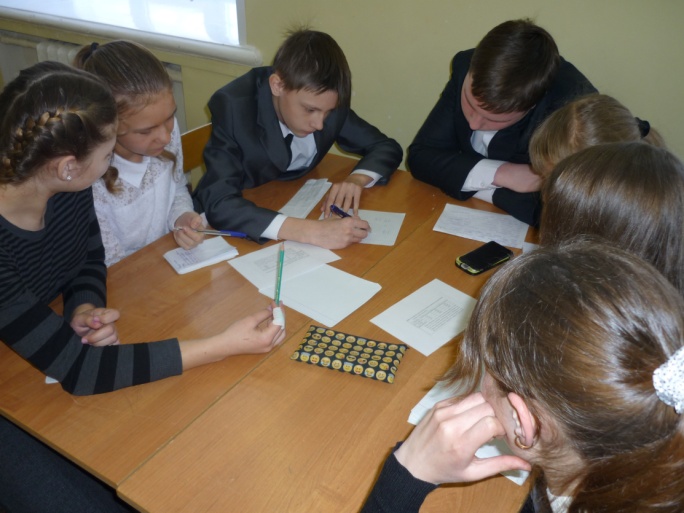 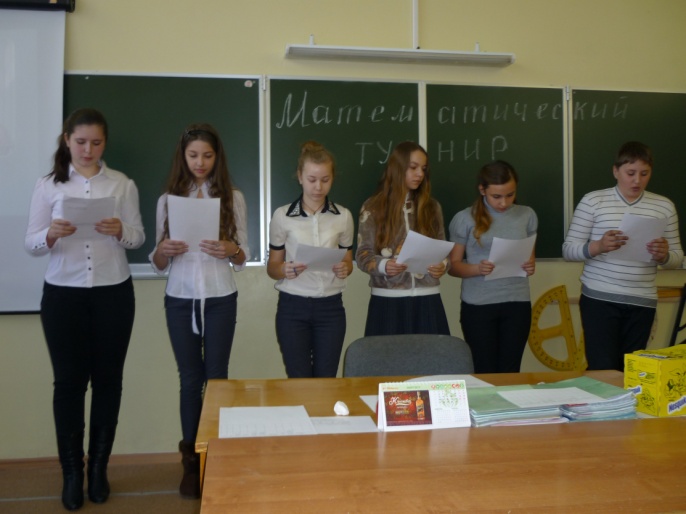 